國際觀專欄(78)巨石陣是在蘇格蘭Orkney島上的李家同	我曾經給各位看兩張巨石陣的照片，這些照片來自蘇格蘭的Orkney群島。根據維基百科:奧克尼，是英國蘇格蘭東北部一群島，南距蘇格蘭本土僅10英里左右，是蘇格蘭32行政區之一。該群島由70個左右的島嶼組成，總面積990平方公里，其中20個左右島嶼有人居住，總人口19,590人。最大的島被稱為奧克尼主島，面積523.25平方公里，首府柯克沃爾即位於主島上。	網路上可以看到很多這個群島的照片，英國是相當重視荒原的地方，他們盡量保持自然的風景，不會強調大旅館。我曾經寫過一篇文章，叫做<荒原之旅>，就是描寫蘇格蘭的荒原。蘇格蘭出了很多的詩人，看了這些照片以後，就會了解為什麼蘇格蘭有這麼多的著名詩人。	我們國家現在成天講文創，我有一種想法，到處是水泥地和大廈，是很難產生文創的。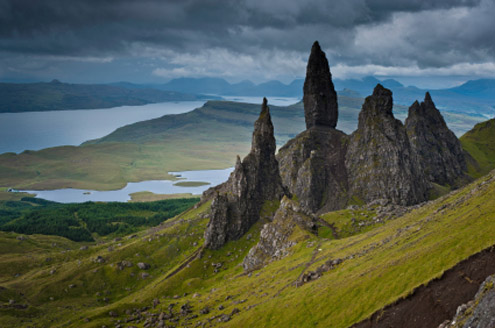 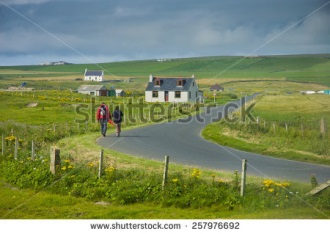 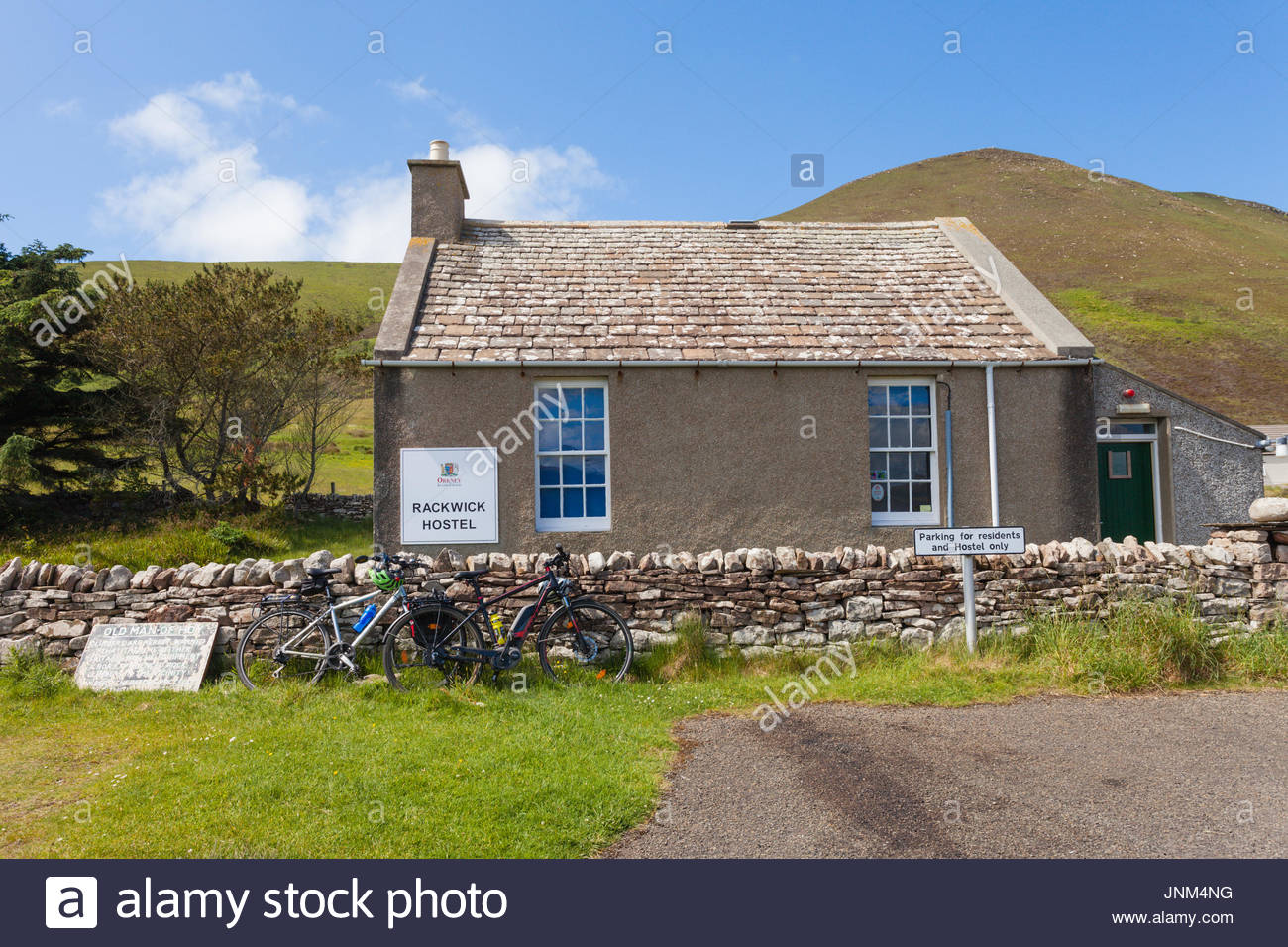 